ELEC-E9210: EXAM (25 points) - 22.10.2020 (to be submitted before 10.30AM on MyCourses)QUESTION 1: Optical Excitation in Organic Materials (3 points)Indicate the main mechanism for optical excitation and the mechanisms for radiative decay, providing some key information (0.5 point/mechanism, 0.5 point/description)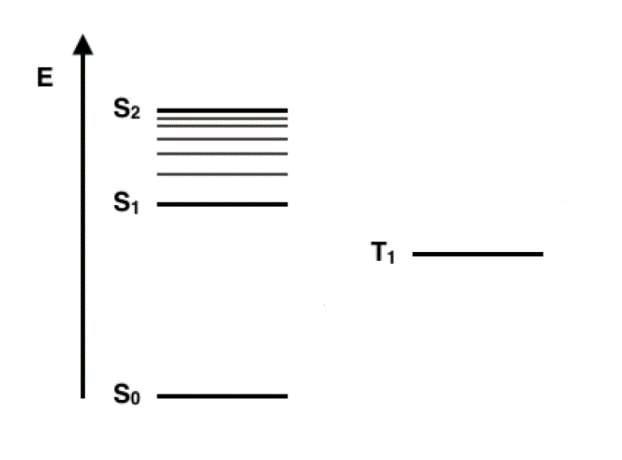 QUESTION 2: Organic Field Effect Transistors (8 points):Field-effect mobility of organic semiconductor depends on: (0.5 point/each, max 2 points)Two OFETs with the same structure (including substrate, organic materials and dielectric), differs only for electrode geometry (OFET1: L1=25µm, W1=1000µm and OFET2: L2=50µm, W2=5000µm). Which of the following applies?Saturation regime (1 points): 	□                 □                     □              motivate your answer (1 points):Threshold Voltage (1 points): 	□  □  	 □    motivate your answer (1 points): What is the difference between horizontal (classical) and vertical organic field-effect transistor? Briefly comments on properties and differences (2 points)QUESTION 3: OLED efficiency (2 points)Consider the energy diagram below for 3L OLED devices. Anode, cathode and emissive layer are the same. Based only on energetics, which HTL/EML combination is expected to lead to a more efficient device? Briefly explain why? (0.5point/answer, 1.5points for explanation)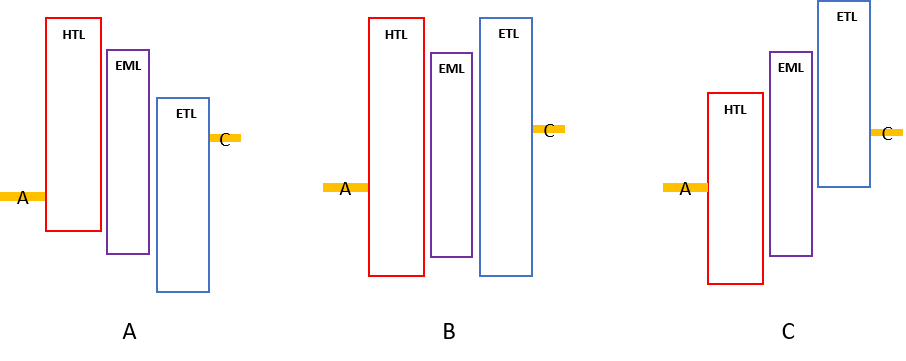 QUESTION 4: Host-Guest system in emissive layer (5 points)Briefly explain the difference between charge transfer and energy transfer mechanism. Where does the exciton form? (2 points)Based on materials HOMO-LUMO levels, for each host material determine a compatible guest(s). Briefly explain why (3 points)QUESTION 5: Organic Light Emitting Devices: Diode vs. Transistor (3 points)Briefly comments on the properties and differences between OLETs and OLEDs:QUESTION 6: Organic Photovoltaics (4 points):Describe the photovoltaic effect in terms of exciton dynamics (2 points)Briefly describe parameter/figure of merit of organic solar cell. Give a brief comment on why it is important in OPV (max 2 points)hostHOMO (eV)LUMO (eV)BCP-6.5-2.8m-CP-5.7-2.3Alq3-5.9-3.1guestHOMO (eV)LUMO (eV)Ir(ppy)3-5.6-3Ir(piq)2acac-5.2-3.2FIrpic-5.8-2.9COMBINATIONSCOMBINATIONSCOMBINATIONSCOMBINATIONSBCPm-CPAlq3Ir(ppy)3Ir(piq)2acacFIrpicOLETOLEDelectrode(s)what is the main charge transport mechanismwhere is light emission located?